OFFICE 365 TRAININGOFFICE 365 TRAININGOFFICE 365 TRAININGOFFICE 365 TRAININGOFFICE 365 TRAININGOFFICE 365 TRAININGOFFICE 365 TRAININGOFFICE 365 TRAININGTHURSDAY 23rd MAY or
THURSDAY 20th JUNE10.00am – 12.00pm
WI House, 17 Couch Lane
Devizes SN10 1EBTHURSDAY 23rd MAY or
THURSDAY 20th JUNE10.00am – 12.00pm
WI House, 17 Couch Lane
Devizes SN10 1EBTHURSDAY 23rd MAY or
THURSDAY 20th JUNE10.00am – 12.00pm
WI House, 17 Couch Lane
Devizes SN10 1EBTHURSDAY 23rd MAY or
THURSDAY 20th JUNE10.00am – 12.00pm
WI House, 17 Couch Lane
Devizes SN10 1EBTHURSDAY 23rd MAY or
THURSDAY 20th JUNE10.00am – 12.00pm
WI House, 17 Couch Lane
Devizes SN10 1EBTHURSDAY 23rd MAY or
THURSDAY 20th JUNE10.00am – 12.00pm
WI House, 17 Couch Lane
Devizes SN10 1EBTHURSDAY 23rd MAY or
THURSDAY 20th JUNE10.00am – 12.00pm
WI House, 17 Couch Lane
Devizes SN10 1EB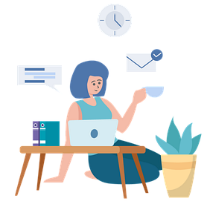 What is Office 365 and what can it do for your WI?What is Office 365 and what can it do for your WI?What is Office 365 and what can it do for your WI?What is Office 365 and what can it do for your WI?What is Office 365 and what can it do for your WI?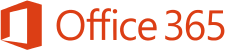 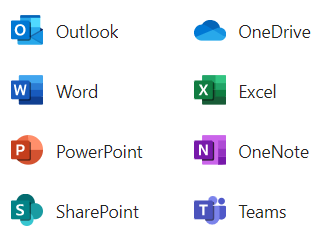 We are offering WI Officers training on how to use the free online package provided by WFWI.Whether you are new to this package or have used it before, come along and learn what it can offer your WI.You will need to bring a laptop or tablet with you.
There is no charge for this training.We are offering WI Officers training on how to use the free online package provided by WFWI.Whether you are new to this package or have used it before, come along and learn what it can offer your WI.You will need to bring a laptop or tablet with you.
There is no charge for this training.We are offering WI Officers training on how to use the free online package provided by WFWI.Whether you are new to this package or have used it before, come along and learn what it can offer your WI.You will need to bring a laptop or tablet with you.
There is no charge for this training.We are offering WI Officers training on how to use the free online package provided by WFWI.Whether you are new to this package or have used it before, come along and learn what it can offer your WI.You will need to bring a laptop or tablet with you.
There is no charge for this training.We are offering WI Officers training on how to use the free online package provided by WFWI.Whether you are new to this package or have used it before, come along and learn what it can offer your WI.You will need to bring a laptop or tablet with you.
There is no charge for this training.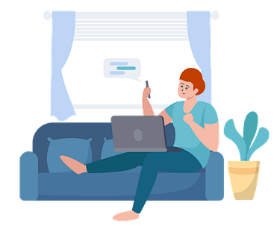 CLOSING DATE:
Thursday 16th May / Thursday 13th JuneCLOSING DATE:
Thursday 16th May / Thursday 13th JuneCLOSING DATE:
Thursday 16th May / Thursday 13th JuneCLOSING DATE:
Thursday 16th May / Thursday 13th June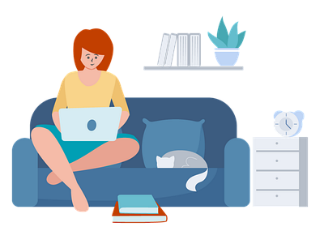 ENQUIRIES TO:ENQUIRIES TO:ENQUIRIES TO:Tel: 01225 782092Tel: 01225 782092Tel: 01225 782092Tel: 01225 782092Lesley HoldwayLesley HoldwayLesley HoldwayEmail: lesleyholdway@wiltshirewi.org.ukEmail: lesleyholdway@wiltshirewi.org.ukEmail: lesleyholdway@wiltshirewi.org.ukEmail: lesleyholdway@wiltshirewi.org.ukEmail confirmation will be sent closer to event date.Email confirmation will be sent closer to event date.Email confirmation will be sent closer to event date.Email confirmation will be sent closer to event date.Email confirmation will be sent closer to event date.Email confirmation will be sent closer to event date.Email confirmation will be sent closer to event date.Email confirmation will be sent closer to event date.